接触角量测仪 SImage Mini (产地：日本) Excimer株式会社准分子 型号：SImage Mini它是一个系统进行定量评价样品表面滴水滴到样品的表面上，测量水的接触角。液滴图像显示软件只通过图像分析测量PC，单击接触角会自动显示联系人法律角度θ/ 2的曲线拟合的液滴图像使用鼠标。 CSV输出数据到Excel，bmp图像的液滴，JPEG保存，可以进行。我可以轻便小巧。特色：1.标准配有接触角分析软件2.可支持Windows 7, Vista , XP（选购前必需指定）3.θ/2法接触角计算，显示
4.数据数据外部输出及储存bmp , jpeg , CSV檔
应用：§可湿性（润湿性）评估§亲水性评估§洁净度评估（清洗制程改善）
SO校正证书 ( 选 购 )接触角测量仪 SImage 02 (产地：日本) Excimer株式会社准分子 型号：SImage 02将水滴滴下至试样的表面，藉由水的接触角量测数据，以进行定量评估式样表面的一套设备，藉由ＰＣ影像解析。在专用的量测软件显示液滴影像，使用鼠标点击液滴影像的３点Curve fitting，接触角会根据θ/2法自动线是接触角度；液滴影像可存成bmp . jpeg档，本设备不含ＰＣ。特色： 1.标准配有接触角分析软件2.可支持Windows 7, Vista , XP3.θ/2法接触角计算，显示4.数据数据外部输出及储存bmp , jpeg , CSV檔
应用：
§可湿性（润湿性）评估§亲水性评估§洁净度评估（清洗制程改善）ISO校正证书 ( 选 购 )接触角量测仪 SImage 03 (产地：日本) Excimer株式会社准分子 型号：SImage 03将水滴滴下至试样的表面，藉由水的接触角量测数据，以进行定量评估式样表面的一套设备，藉由ＰＣ影像解析。在专用的量测软件显示液滴影像，使用鼠标点击液滴影像的３点Curve fitting，接触角会根据θ/2法自动线是接触角度；液滴影像可存成bmp . jpeg档，本设备不含ＰＣ。特色：
1.标准配有接触角分析软件
2.可支持Windows 7, Vista , XP
3.θ/2法接触角计算，显示
4.数据数据外部输出及储存bmp , jpeg , CSV檔

应用：
§可湿性（润湿性）评估
§亲水性评估
§洁净度评估（清洗制程改善）

ISO校正证书 ( 选 购 )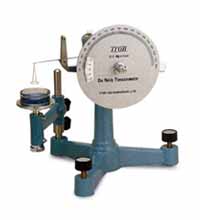 表面张力计   1. 测量范围: 0~180° dyne2. 最小刻度: 1 dyne 3. 标准附件：测定用白金环（标准型 重量：0.30g,线径：0.41mm）,木制收纳盒，玻璃试验皿4.机械式构造，无电子机件故障问题5.附校正报告书 采用 Du Nouy 测定法，吊杆左侧的标准白金环浸入待测液体内，藉中央细杆与游丝将白金环缓慢拉起，指针会记录白金环脱离液面瞬间的最大拉力，此即为表面张力。操作方便，再现性高，读值清晰准确，最小刻度 0.1dyne。本试验器符合日本 JIS-K3362 标准。 其他技术信息请查看 附件 表面张力计操作说明型号SImage miniSImage mini型号miniMini 7测定范围0 ~ 180度角0 ~ 180度角角度分辨率0.1度角0.1度角接触角演算方法Tan-1θ/2法 Tan-1θ/2法 样品台尺寸100 x 100 mm100 x 100 mm相机USB摄影机USB摄影机操作系统Windows XP/Vista Windows 7接触角计算软件mini ver 5.0mini ver 5.0液体分注量0.5 - 10 μL 0.5 - 10 μL 电源USB 2.0界面USB 2.0界面使用环境室温 10 ~ 35℃  相对湿度 20 ~ 80%室温 10 ~ 35℃  相对湿度 20 ~ 80%外型尺寸245 (W) x130 (D) x 260 (H)245 (W) x130 (D) x 260 (H)重量1150g (不含附属品)1150g (不含附属品)附属品接触角计算软件 ver 5.0 , Micro Syringe System , 专用盒子接触角计算软件 ver 5.0 , Micro Syringe System , 专用盒子选购品Z轴Syringe高度调整Adapter , 水平Basic plate专用Back light照明 , 各类注射针 , 校正数据Z轴Syringe高度调整Adapter , 水平Basic plate专用Back light照明 , 各类注射针 , 校正数据型号SImage02测定范围0 ~ 180度角角度分辨率0.1度角接触角演算方法Tan-1θ/2法 样品台尺寸100 x 100 mm相机CCD摄影机150万画素(原色)操作系统Windows XP/Vista/Windows 7接触角计算软件mini ver 6.0液体分注量0.5 - 10 μL 电源USB 2.0界面使用环境室温 10 ~ 35℃  相对湿度 20 ~ 80%外型尺寸260 (W) x 280 (D) x 230 (H)重量1150g (不含附属品)附属品接触角计算软件 ver 6.0 , Micro Syringe System 选购品Z轴Syringe高度调整Adapter , 水平Basic plate专用Back light照明 , 各类注射针 , 校正数据型号SImage03测定范围0 ~ 180度角角度分辨率0.1度角接触角演算方法Tan-1θ/2法 样品台尺寸80 x 120 mm相机CCD摄影机150万画素(原色)操作系统Windows XP/Vista/Windows 7接触角计算软件mini ver 6.0液体分注量0.5 - 10 μL 电源USB 2.0界面使用环境室温 10 ~ 35℃  相对湿度 20 ~ 80%外型尺寸500 (W) x 700 (D) x 500 (H)重量1150g (不含附属品)附属品接触角计算软件 ver 6.0 , Micro Syringe System 选购品Z轴Syringe高度调整Adapter , 水平Basic plate专用Back light照明 , 各类注射针 , 校正数据